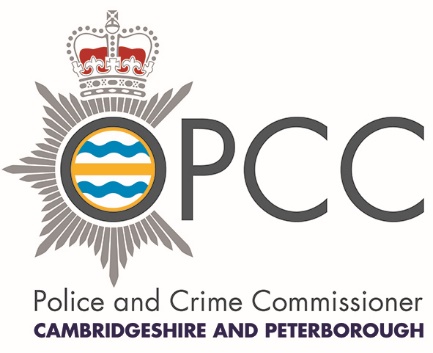 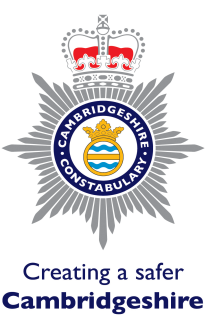 Joint Audit Committee29th October 2020FINANCE AUDIT RECOMMENDATIONS – PROGRESS REPORT1.	Purpose This report provides details of progress in addressing audit recommendations (high or medium) in the financial business areas. The recommendations may arise from external audit, internal audit or Her Majesty Inspectorate of Constabularies (HMIC)2.	Background2.1	Monitoring of the recommendations from financial audit reports is undertaken by the Chief Finance Officer. Management responses are agreed with the Auditor and then monitored to ensure that they are dealt with within the timescales.2.2	Financial activities are subject to a great deal of audit scrutiny during the year.  The progressing of financial recommendations is critical to ensuring that the finance function operates effectively and also because the external auditor relies on the internal audit work in the context of the final accounts audit.2.3	Recommendations are prioritised into high, medium or low importance by the auditor.  To indicate the extent that actions are on target for completion, each recommendation is colour coded (Red/Amber/Green) according to the following definitions: •	Red – recommendation posing significant risk to the Constabulary•	Amber – progress with implementation slipped/over budget/over timescale. After 6 months at Amber with no discernible progress the recommendation is declared Red,•	Green – on going – action in progress in line with anticipated timescale.•	Green – complete – actions fully completed and implementedBlue – not agree and / or unable to pursue with reasons given i.e. unrealistic, impractical, too costly or out of date.3.	Current Status	3.1	One new audit has been completed, Cash, Banking and Treasury Management. There is currently 2 new actions and 1 ongoing action. 4.	Recommendation4.1	The Committee is recommended toa)	Note the report.Responsible Officer:Impact on Business:Impact on Business:Risk Register Reference & RAGJon Lee, CFO and Director of ResourcesHighJon Lee, CFO and Director of ResourcesMediumXJon Lee, CFO and Director of ResourcesLowLead Manager:Report Type:Report Type:Please see audit recommendations in the reportGovernanceXPlease see audit recommendations in the reportStrategicPlease see audit recommendations in the reportOperationalPrevious papers to Committee:Previous papers to Committee:Previous papers to Committee:Previous papers to Committee:Report summaryTo update members on progress in addressing audit recommendations (high or medium) in the financial business areas. The recommendations may arise from external audit, internal audit or Her Majesty Inspectorate of Constabularies (HMIC)To update members on progress in addressing audit recommendations (high or medium) in the financial business areas. The recommendations may arise from external audit, internal audit or Her Majesty Inspectorate of Constabularies (HMIC)To update members on progress in addressing audit recommendations (high or medium) in the financial business areas. The recommendations may arise from external audit, internal audit or Her Majesty Inspectorate of Constabularies (HMIC)To update members on progress in addressing audit recommendations (high or medium) in the financial business areas. The recommendations may arise from external audit, internal audit or Her Majesty Inspectorate of Constabularies (HMIC)Related Police and Crime Plan objectiveGovernanceGovernanceGovernanceGovernanceAction(tick one box only)InformationAssuranceApproval Decision RecommendationThe Committee is asked to comment on and note the reportThe Committee is asked to comment on and note the reportThe Committee is asked to comment on and note the reportThe Committee is asked to comment on and note the report